Kreasi Software Rekayasa Struktur Baja berbasis Visual Basic 6.0Oleh : Mazda Saputra Widi dan Joko SumiyantoJurusan Pendidikan Teknik Sipil dan PerencanaanUniversitas Negeri YogyakartaPendahuluanPada perencanaan dan atau analisis suatu struktur bangunan baja diperlukan ketelitian dan kecepatan dalam perhitungan. Pekerjaan merancang dan menganalisis struktur baja seringkali dilakukan berulang-ulang untuk memperoleh hasil yang optimal, sehingga memakan waktu yang cukup lama. Dalam perhitungan secara manual cenderung lebih rumit. Selain perhitungan secara manual, pada pekerjaan analisis dan perencanaan struktur baja dapat dilakukan dengan bantuan program komputer. Untuk meminimalkan kesalahan akibat human error, meningkatkan kecepatan kerja, dan ketelitian maka dibuatlah program komputer untuk analisis dan perencanaan baja yang sederhana, mudah mengoperasikan, dan menghasilkan hasil yang valid. Bahasa pemrograman yang digunakan pada proyek akhir ini adalah Microsoft Visual Basic 6.0 yang mengacu pada peraturan SNI 03-1729-2002 tentang Tata Cara Perencanaan Struktur Baja untuk Bangunan Gedung.Pembuatan Program Struktur Baja (PSB 2011 v1.0) dibatasi pada  analisis dan perencanaan balok-kolom baja profil tunggal tipe Wide Flange. Komponen struktur yang dihitung program PSB 2011 v1.0 adalah komponen bergoyang tanpa pengaku dan tidak bergoyang dengan pengaku dan metode perhitungan berdasarkan pada SNI 03-1729-2002 tentang Tata Cara Perencanaan Struktur Baja untuk Bangunan Gedung.Tujuan pembuatan program PSB 2011 v1.0 adalah  merancang program komputer untuk menganalisis dan merencanakan balok-kolom baja berdasarkan SNI 03-1729-2002 tentang Tata Cara Perencanaan Struktur Baja untuk Bangunan Gedung. Adapun dengan selesainya program komputer ini dapat membantu untuk menganalisis dan merencanakan balok-kolom baja berdasarkan SNI 03-1729-2002 tentang Tata Cara Perencanaan Struktur Baja Untuk Bangunan Gedung secara cepat dan dengan tingkat ketelitian yang tinggi.Kajian TeoriSuatu komponen struktur harus mampu memikul beban aksial (tarik/tekan) serta momen lentur. Apabila besarnya gaya aksial yang bekerja cukup kecil dibandingkan momen lentur yang bekerja, maka efek dari gaya aksial tersebut dapat diabaikan dan komponen struktur tersebut dapat didesain sebagai komponen balok lentur. Namun apabila komponen struktur memikul gaya aksial dan momen lentur yang tidak dapat diabaikan salah satunya, maka komponen struktur tersebut dinamakan balok-kolom (beam-column). (Setiawan : 2008).Persamaan Interaksi Gaya Aksial dan LenturPerencanaan Batang Tekan     Batang tekan adalah suatu komponen struktur yang menahan gaya tekan konsentris akibat beban terfaktor (). Menurut SNI 03-1729-2002 pasal 9.1 harus memenuhi persyaratan sebagai berikut : ≤      	        ……..( 1)Perbandingan KelangsinganKelangsingan elemen penampang λelemen < .Kelangsingan komponen struktur tekan , λbatang = < 200 Jika  λelemen =  <  (Kompak) maka berlaku :					       ……..( 2) Nilai ω (koefisien tekuk) diambil sebesar  3 kemungkinan :Untuk  ≤ 0,25 maka ω = 1,0		      .…....(3)Untuk 0,25 << 1,2 maka ω =  	 .…..( 4)Untuk   ≥ 1,2 maka ω = 1,25 . 2 		       .…..( 5) =  .  .   		……..( 6)StabilitasJika balok dapat dihitung pada keadaan stabil dalam kondisi plastis penuh maka kekuatan momen nominal dapat diambil sebagai kapasitas momen plastis.		.........( 7)Beberapa hal yang perlu diperhatikan dalam stabilitas :LTB	= Lateral Torsional BucklingFLB	= Flange Local BucklingWLB	= Web Local BucklingKuat Nominal Lentur Penampang dengan Pengaruh Tekuk Lokal (FLB)Batasan MomenMomen leleh My adalah momen lentur yang menyebabkan penampang mulai mengalami tegangan leleh yaitu diambil sama dengan fy.S dengan S adalah modulus penampang elastisitas.Kuat lentur plastis Mp adalah momen lentur yang menyebabkan seluruh penampang mengalami tegangan leleh harus diambil yang lebih kecil dari fy.Z atau 1,5.My dan Z adalah modulus penampang plastis.				........( 8)Kelangsingan PenampangPengertian penampang kompak, tak kompak dan langsing suatu komponen struktur yang memikul lentur, ditentukan oleh kelangsingan elemen tekannya yang ditentukan pada tabel SNI 03-1729-2002 Tabel 7.5-1.Penampang Kompak Untuk penampang-penampang yang memenuhi λ ≤ λp maka kuat lentur nominal penampang adalah :		........( 9)Penampang Tak KompakUntuk penampang yang memenuhi λp< λ ≤ λr maka kuat lentur nominal penampang ditentukan sebagai berikut :	.......( 10)Penampang LangsingUntuk pelat sayap yang memenuhi λr ≤ λ maka lentur nominal penampang adalah :			.......( 11)Kuat Lentur Nominal dengan Pengaruh Tekuk Lateral (LTB)      Kuat momen pada tipe kompak merupakan fungsi panjang tanpa pertambatan, . Yang didefinisikan sebagai jarak antara titik-titik pada dukung lateral atau pertambatan.Persamaan untuk teori elastis kuat tekuk lateral dapat diperoleh dalam teori stabilitas elastis.	.....( 12)Kuat momen nominal pada  balok kompak untuk kondisi batas atas Mp untuk inelastik maka momen kritis untuk tekuk lateral (Tabel 8.34) pada SNI 03-1729-2002.Profil I dan kanal ganda.	....... (13)Profil Kotak Pejal dan Berongga atau Masif.		.........( 14)	.........( 15)Dengan :			.........( 16)				.........( 17)				.........( 18)	.........( 19)			.........( 20)			.........( 21)					.........( 22)					.........( 23)Untuk balok kompak Untuk komponen struktur yang memenuhi  kuat nominal komponen struktur terhadap momen lentur adalah		..........( 24)Untuk komponen struktur yang memenuhi  kuat nominal komponen struktur terhadap momen lentur adalah	.........( 25)Untuk komponen struktur yang memenuhi  kuat nominal komponen struktur terhadap momen lentur adalah		.........( 26)Kuat GeserKuat geser pada badan pelat yang memikul gaya geser perlu () harus memenuhi:		 .........( 27)Kuat geser nominal () pelat badan harus diambil seperti yang ditentukan dibawah ini :Jika perbandingan maksimum tinggi terhadap tebal panel  memenuhi:		...........( 28)		...........( 29)Maka kuat geser nominal pelat badan adalah :		...........( 30)Jika perbandingan maksimum tinggi terhadap tebal panel  memenuhi:		..........( 31)Maka kuat geser nominal pelat badan adalah:		.......( 32)Atau,	........( 33)Dengan, 		.........( 34)Jika perbandingan maksimum tinggi terhadap tebal panel  memenuhi:	.........( 35)Maka kuat geser nominal pelat badan adalah:		.........( 36)Atau, 	.........( 37)Dengan 		.........(38)Lendutan      Batas-batas lendutan untuk keadaan kemampuan-layan batas harus sesuai dengan struktur, fungsi penggunaan, sifat pembebanan, serta elemen-elemen yang didukung oleh struktur tersebut. Batas lendutan maksimum (δ),mm diberikan dalam Tabel 2.Tabel 2. Batas LendutanMaksimum (δ) (SNI 03-1729-2002, Tabel   7.5-1).Interaksi Geser dan LenturMetode DistribusiJika momen lentur dianggap dipikul hanya oleh pelat sayap dan momen lentur perlu :  ≤ Ø			...........( 39)		...........( 40)Metode Interaksi Geser dan LenturJika momen lentur dipikul oleh seluruh penampang. Harus memenuhi persyaratan SNI, butir 8.1.1.8 dan 8.8.1. Dan harus sesuai 	.........( 41)Lentur Dua Arah (Lentur Biaksial)      Terjadi ketika beban yang bekerja mengakibatkan lentur kearah sumbu kuat dan sumbu lemah. Misalkan pada struktur gording.Lentur terhadap sumbu x (kuat)		.........( 42)Lentur terhadap sumbu y (lemah)			.........( 43)Lentur biaksial (x dan y )		.........( 44)Balok KolomInteraksi Momen Aksial      Dalam perencanaan komponen struktur balok-kolom, diatur dalam SNI 03-1729-2002 pasal 11.3 yang menyatakan bahwa suatu komponen struktur yang mengalami momen lentur dan gaya aksial harus direncanakan untuk memenuhi ketentuan sebagai berikut :  maka  	.........( 45)  maka 	.........( 46)Pembesaran Momen untuk Komponen Struktur Tak BergoyangBerdasarkan SNI 03-1729-2002 pasal 7.4.3.1 untuk suatu komponen struktur tak bergoyang, maka besarnya momen lentur terfaktor harus dihitung sebagai berikut :			.........( 47)		.........( 48)			.........( 49)Nilai  ditentukan sebagai berikut :Untuk komponen struktur tak bergoyang dengan beban tranversal di antara kedua tumpuannya, maka besar  dapat ditentukan berdasarkan analisis rasional sebagai berikut :	= 1,0, untuk komponen struktur dengan ujung sederhana.	= 0,85, untuk komponen struktur dengan ujung kaku.Sedangkan untuk komponen struktur tak bergoyang dengan beban tranversal di antara kedua tumpuannya, namun mempunyai momen ujung dan  ( ) maka  akan mengkonversikan momen lentur yang bervariasi secara linear menjadi momen lentur seragam 		.........(2.54)Rasio  bernilai negatif untuk kelengkungan tunggal dan bernilai positif ntuk kelengkungan ganda.Pembesaran Momen untuk Komponen Struktur BergoyangUntuk komponen struktur bergoyang, maka besarnya momen lentur terfaktor harus dihitung sebagai berikut :		.......( 2.55)		.......( 2.56)		Atau,			.......( 2.57)Visual Basic      Visual Basic adalah program komputer untuk membuat aplikasi berbasis microsoft windows secara cepat dan mudah. Pada pemrograman Visual Basic 6.0, pengembangan aplikasi dimulai dengan pembentukan user interface, kemudian mengatur properti dari objek-objek yang digunakan dalam user interface, kemudian dilakukan penulisan kode program untuk menangani kejadian-kejadian (event). Tahap pengembangan aplikasi demikian dikenal dengan istilah pengembangan aplikasi dengan pendekatan Bottom Up. (Daryanto : 2004).Pemrograman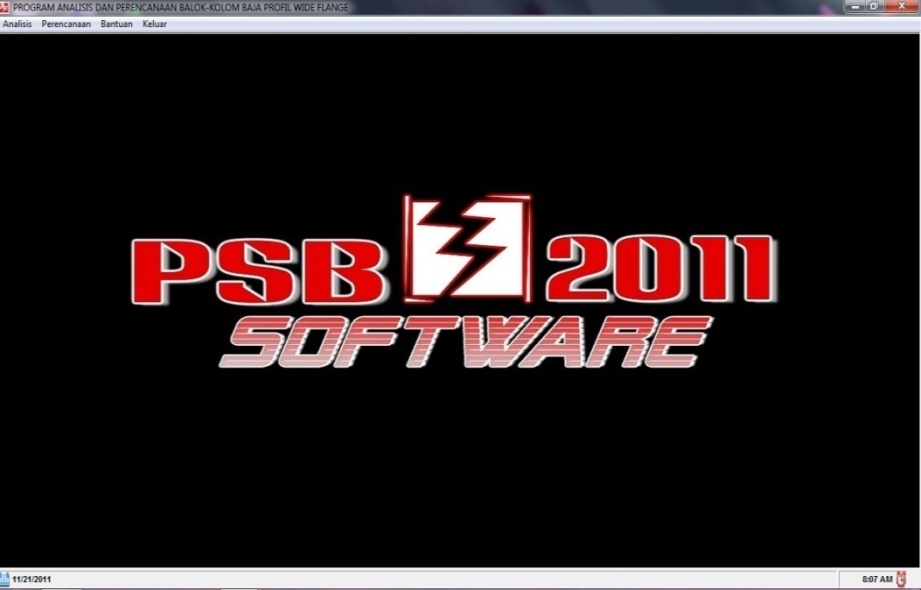 Gambar 1. Bagian Muka Software PSB 2011 v1.0Membuat Program. Langkahnya adalah pembuatan tampilan utama (menubar), tampilan utama pada program Visual Basic 6.0 antara lain : memuka aplikasi  Visual Basic 6.0, memuat MDI form untuk membuat tampilan utama program, membuat menu dan sub menu dengan bantuan menu editor, mengisikan kode pemrograman pada tampilan utama.Pembuatan Sub Program. Langkah pembuatan sub program antara lain : mendesign tampilan sub program, menanamkan kontrol-kontrol yang diperlukan antara lain : label, textbox, frame, option button, dan command button.Mengisikan Kode Pemrograman. Kode pemrograman disusun berdasarkan flowchart. Membuat File Setup. Pembuatan file setup menggunakan aplikasi tambahan yang bernama Inno Setup Complier. Langkah-langkahnya antara lain : Membuat script installer, Membuat Informasi Aplikasi, Membuat Folder Aplikasi, Membuat file-file yang akan dijadikan aplikasi, Membuat Icon Aplikasi, Membuat Dokumentasi Aplikasi, Kemudian memilih bahasa, Setting Kompiler, finish.Analisis dan PembahasanValidasi Program. Hasil perhitungan program dibandingkan dengan hasil hitungan manual. Sebagai contoh analisis balok-kolom komponen struktur tidak bergoyang : Cek keamanan profil WF 250.250.14.14 jika digunakan dalam komponen struktur balok kolom seperti gambar (BJ 37). Diasumsikan kx = ky = 1,0 . Lentur  terjadi pada sumbu kuat.Qu 	= 1,2 . qD + 1,6 qL	= (1,2 . 50) + (1,6 . 40)  = 124 kN/mMux	=  . Qu . L2	=  . 124 . 32		  = 139,5 kNmSpesifikasi Profil WF 250.250.14.14H   	=	250 	mm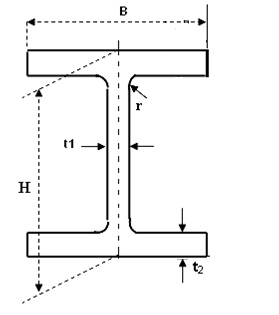 B   	= 	255	mmt1  	=	14	mmt2	= 	14	mmr	=	16	mmA	=	104,7	cm2Ix	=	11500	cm4Iy	=	3880	cm4rx	=	10,5	cmry	=	6,09	cmSx	=	919	cm3Sy	=	304	cm3Aksi Kolom  =  .  .=  .  .= 0,543181177 Karena 0,25 <  < 1,2 , maka : ω 	= 	= 	= 1,156893709 . 10-32172,023221 kN= 0,85 . = 0,85 . 2172,023221= 1846,219738 kN  >   = 200 kN 		(AMAN)Cek Berdasarkan FLB 9,107142857 10,97345281 , ( Penampang KOMPAK ) =1038624 	 = 249,26976 kNm= 0,9 . 249,26976= 224,342784 kNm  >      kNm               (AMAN)Cek Berdasarkan LTB =  60,87549729 mm= = 3,092890658 m , ( Termasuk Bentang Pendek )= 0,9 . 249,26976= 224,342784 kNm  >  kNm          (AMAN)Faktor Pembesaran Momen 25317,01573 kNDengan beban tranversal untuk komponen struktur dengan ujung sederhana  1,00  = 1,008 Interaki momen Aksial (IMA) Setelah Pembesaran Momen140,610801  kNmIMA = = = 0,680932389	     			(AMAN)Cek GeserTumpuan sederhana : 186 kN= 15,8571428571429=  = 5,02738= = 71,1988401123 . = 0,9 .(0,6 . 240 . (222. 14))= 402,7968 kN	> 	= 186 kN		(AMAN)Cek LendutanBeban merata :   = 4,127038 mmδ = Δ < δ ,  (AMAN)PROFIL WF 250.250.14.14 AMAN menahan Beban dan Gaya yang bekerja sesuai desain LRFD.Apabila contoh soal diatas dihitung menggunakan program,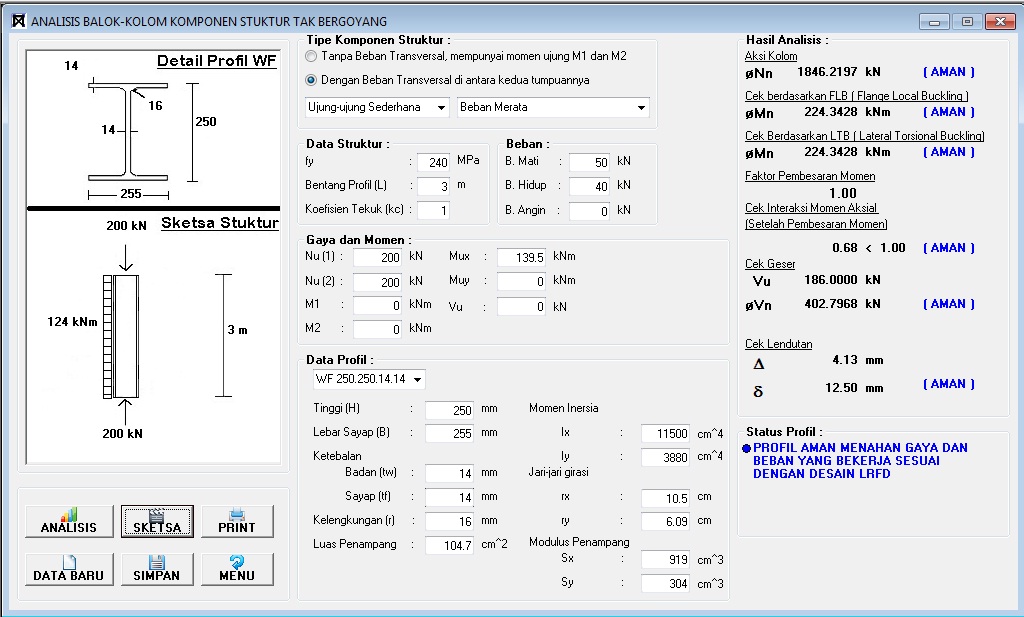 Tabel 14. Perbandingan Perhitungan Program PSB 2011 v1.0 (Analisis Balok-Kolom Komponen Struktur Tak Bergoyang) dengan Perhitungan Manual (1.a)Pembahasan. Dalam merencanakan atau menganalisis suatu komponen struktur balok-kolom baja menggunakan PSB 2011 v1.0 pengguna cukup memasukkan data yang diperlukan. Kemudian data tersebut akan diproses secara komputasi sehingga meminimalkan kesalahan perhitungan akibat human error. Dari contoh hitungan analisis dan perancangan komponen struktur balok-kolom diatas dapat diketahui bahwa hasil persentase perbandingan perhitungan manual dengan perhitungan seluruh Subprogram sebesar 0%. Kelebihan menggunakan PSB 2011 v1.0 antara lain : PSB 2011 v1.0 dilengkapi dengan menubar sehingga pengguna dapat dengan mudah mengoperasikan program, Hasil perhitungan dapat disimpan dan diprint melalui program.PenutupSimpulan antara lain : Selisih perhitungan manual dengan perhitungan seluruh Subprogram sebesar 0%, . Dengan hasil perhitungan yang tidak berbeda dengan perhitungan manual, memudahkan dalam perhitungan dan merancang komponen struktur balok-kolom baja , dan tingkat ketelitian yang tinggi maka Program Struktur Baja versi 1.0 (PSB 2011 v1.0) dapat digunakan dalam menganalisis dan merencanakan komponen struktur balok-kolom baja profil tunggal tipe wide flange.Keterbatasan program Program Struktur Baja 2011 versi 1.0(PSB 2011 v1.0) antara lain : PSB 2011 v1.0 hanya untuk menganalisis dan merencanakan komponen struktur balok-kolom baja profil tunggal tipe Wide Flange, Gambar sketsa struktur yang ditampilkan PSB 2011 v1.0 berupa besar gaya aksial, besar momen, dan bentang profil tanpa pertambatan. Data profil yang disajikan dalam form analisis dan hasil perencanaan profil dalam form perencanaan PSB 2011 v1.0 adalah profil yang terdapat dalam Tabel Profil Rudy Gunawan.Program Struktur Baja 2011 versi 1.0 diharapkan dapat lebih disempurnakan di masa yang akan datang. Untuk versi selanjutnya diharapkan Program Struktur Baja 2011 menggunakan data base sehingga memudahkan dalam menyimpan data. Kemudian Program Struktur Baja 2011 versi 1.0 dapat menghitung elemen lain seperti kolom dan balok, dan juga tipe profil yang lain. DAFTAR PUSTAKADaryanto.(2003). Belajar Komputer Visual Basic. Bandung : Yrama Widya.Departemen Pekerjaan Umum.(2000). SNI 03-1729-2002 TATA CARA PERENCANAAN STRUKTUR BAJA UNTUK BANGUNAN GEDUNG. Bandung : Badan Standarisasi Nasional.Endaryanta. Diktat STRUKTUR BAJA-1 MENURUT SNI 03-1729-2002. Fakultas Teknik Universitas Negeri Yogyakarta, Yogyakarta.Gunawan, Rudy .(1988). Tabel Profil Konstruksi Baja.Yogyakarta: Kanisius.LPKBM MADCOMS.(2004). Seri Panduan Pemrograman Microsoft Visual Basic 6.0. Yogyakarta: Andi Offset.Setiawan, Agus.(2008). Perencanaan Struktur Baja dengan Metode LRFD. Jakarta : Erlangga.Sumiyanto, Joko. Handout Struktur Baja II. Fakultas Teknik Universitas Negeri Yogyakarta, Yogyakarta.		.(2003). Pedoman Proyek Akhir, Universitas Negeri Yogyakarta.Komponen struktur dengan beban tidak terfaktorBeban tetapBeban sementaraKomponen struktur dengan beban tidak terfaktorBeban tetapBeban sementaraBalok pemikul dinding atau finishing yang getasL/360     -Balok biasaL/240    -Kolom dengan analisis orde pertama sajah/500  h/200Kolom dengan analisis orde keduah/300  h/200JenisManual *ProgramKuat Tekan Nominal ()1846,2197     KN1846,2197      KNCek Berdasarkan FLB (Ø)224,3428    KNm224,3428    KNmCek Berdasarkan LTB (Ø)224,3428    KNm224,3428    KNmFaktor Pembesaran Momen1,001,00Interaksi Momen Aksial0,680,68Kuat Geser Nominal()402,7968    KN402,7968   KNLendutan (∆)4,13  mm4,13 mmStatus ProfilAMANAMAN